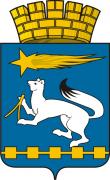 ДУМА ГОРОДСКОГО ОКРУГА НИЖНЯЯ САЛДАР Е Ш Е Н И Е18.12.2014                                                                                                       № 46/4	Об утверждении тарифов на платные  услуги, предоставляемые муниципальным бюджетным  учреждением культуры «Центральная городская библиотека»В соответствии с Федеральным законом от 06 октября 2003 года          № 131-ФЗ «Об общих принципах организации местного самоуправления в Российской Федерации», на основании статьи 23 Устава городского округа Нижняя Салда, Порядка установления тарифов на услуги муниципальных предприятий и учреждений, выполнение работ, а также установление размера платы за содержание и ремонт жилого помещения на территории городского округа Нижняя Салда, утвержденного решением Думы городского округа Нижняя Салда от 18.04.2013 № 22/3, заслушав главу администрации городского округа Нижняя Салда С.Н. Гузикова, Дума городского округа Нижняя СалдаР Е Ш И Л А :	Утвердить и ввести в действие с 01 января 2015 года тарифы на платные услуги, оказываемые муниципальным бюджетным учреждением культуры «Центральная городская библиотека» (прилагаются).Признать утратившим силу решение Думы городского округа Нижняя Салда от 21.12.2011 года № 61/2 «Об утверждении тарифов на платные  услуги, предоставляемые Муниципальным казенным учреждением культуры «Центральная городская библиотека» с 01 января 2015 года.Опубликовать  настоящее решение в газете «Городской вестник – Нижняя Салда» и разместить на официальном сайте городского округа Нижняя Салда. Контроль над исполнением настоящего решения возложить на комиссию по экономической политике, бюджету и налогам (В.П. Компаниц).Глава городского  округа                                                                 Е. В. Матвеева                                                                      УТВЕРЖДЕНЫ							решением Думы городского округа 							Нижняя Салда							от 18.12.2014 № 46/4ТАРИФЫ на платные услуги предоставляемые муниципальным бюджетнымучреждением культуры «Центральная городская библиотека» * Стоимость репродуцирования оригиналов  имеющих значительные темные участки (фотографии, иллюстрации) – коэффициент:1,2  - 25%  площади затемнения1,5 -  50%  площади затемнения2    -  75%  площади затемнения2,5 - 100% площади затемненияРепродуцирование с нерасшитых оригиналов, а также при использовании масштабирования – коэффициент «1,2».Для пенсионеров по возрасту, людей с ограниченными возможностями и детей - сирот скидка 50% на все виды платных услуг (кроме услуги репродуцирование фондовых и иных материалов).№ппНаименование услугиЕдиница услуги, период оплатыПредлагаемый тариф1.Предоставление малоэкземплярных и ценных изданий из читального зала на внерабочее время библиотеки Суббота, воскресеньеЦена издания(под залог)2.Письменное тематическое информирование (по индивидуальному  запросу читателя) о новых поступлениях в фонд библиотеки по предварительным заявкам 1 запрос10,003.Составление тематических картотек, подготовка библиографических списков по заявкам1 картотека/1списокдо 10 документов1 картотека/1 список до 20 документов10204.Репродуцирование фондовых и иных материалов:- формат А4:- формат А3:до 29 листовот 30 до 49 листовот  50 до 99листовот  100 листовдо 29 листовот 30 до 49 листовот  50 до 99листовот  100 листов3,00*2,80*2,60*2,40*6,00*5,60*5,20*4,80*5.Предоставление помещения для проведения мероприятий:- для взрослых- для детей1 час1 час300,00200,006.Оказание услуг по организации и проведению культурно массовых мероприятий:- для взрослых- для детей1 участник1 участник50,0030,007.Проведение анкетирования, социологического опроса1 опрошенный5,008.Размещение рекламных баннеров на электронных ресурсах библиотеки1 просмотр0,019.Штраф за повреждение штрих-кода 1 код     25,0010.Консультации по поиску на электронных носителях1 консультация40,0011.Брошюровочные работы (пружинный переплет, прозрачная или тисненая обложка)до 20 листов А4свыше 20 листов А440,0045,0012.Ламинирование1 лист А440,0013.Коллективная подписка:- на периодические издания- на электронные издания1 пользователь/         1 раз в полугодие1 пользователь/         1 раз в полугодие200,00200,0014.Распечатка на принтере:- текстов с электронного носителя- черно-белых иллюстраций - цветных иллюстраций1 лист А41 лист А41 лист А44,0010,00 35,0015.Сканирование текста, не подпадающего под действие исключительного права на использование произведений:- без корректировки в формате PDF- с корректировкой изображений1 Лист А41 Лист А425,0050,0016.Набор фрагментов документов сотрудником  на компьютере:- с печатного оригинала- с рукописного оригинала1 Лист А41 Лист А420,0025,0017.Редактирование текста1 лист А410,0018.Выполнение справки в расширенных информационных ресурсах1 справка20,0019.Сохранение информации:- на дискету пользователя- на CD диск пользователя- на флэш-носитель пользователядо 300МБдо 600 МБ5,0020,0030,0015,0020.Составление индивидуальных библиографических списков с использованием расширенных информационных ресурсов1 список (предоплата)Дополнительно за каждый источник 40,004,00